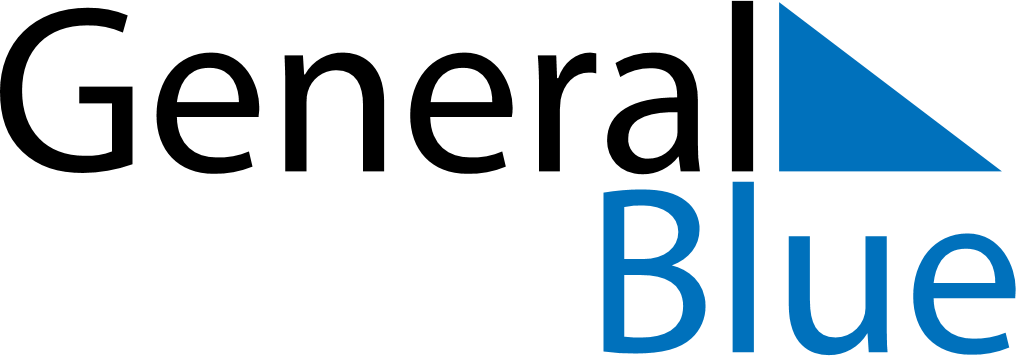 December 2027December 2027December 2027BotswanaBotswanaMONTUEWEDTHUFRISATSUN1234567891011121314151617181920212223242526Christmas DayFamily Day2728293031